ОТДЕЛ НАДЗОРОНОЙ ДЕЯТЕЛЬНОСТИ  и ПРАФИЛАКТИЧЕСКИХ РАБОТ ПО САЛЬСКОМУ РАЙОНУ ПАМЯТКАо мерах пожарной безопасностив быту для личных жилых домовУважаемые граждане!Сотрудники отдела надзорной деятельности напоминают требования пожарной безопасности в жилом секторе:            - Никогда не курите в постели.           -Помните, сигарета и алкоголь - активные соучастники пожара.           -Будьте осторожны при эксплуатации печного и газового отопления.-Не забывайте вовремя очищать от сажи дымоходы.-Не оставляйте топящиеся печи без присмотра, а также не поручайте надзор за ними малолетним детям.-Не располагайте топливо и другие горючие материалы на предтопочном листе.-Никогда не оставляйте без присмотра включенные электроприборы.-Следите за исправностью электропроводки, не перегружайте электросеть, не допускайте применения самодельных электроприборов и «жучков».-Не закрывайте электролампы и другие светильники бумагой и тканями.-Не оставляйте на открытых площадках и во дворах тару (емкости, канистры и т.п.) с ЛВЖ и ГЖ, а также баллоны со сжатыми и сжиженными газами.-Не оставляйте детей без присмотра, обучите их правилам пользования огнем.-О неблагополучных соседях в противопожарном состоянии сообщайте в ближайшие подразделения пожарной охраны.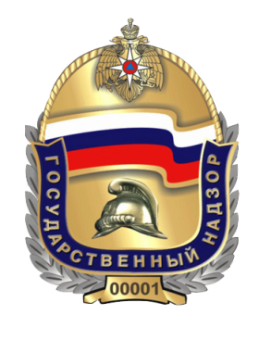 -Помните, что пожар легче предупредить, чем потушить!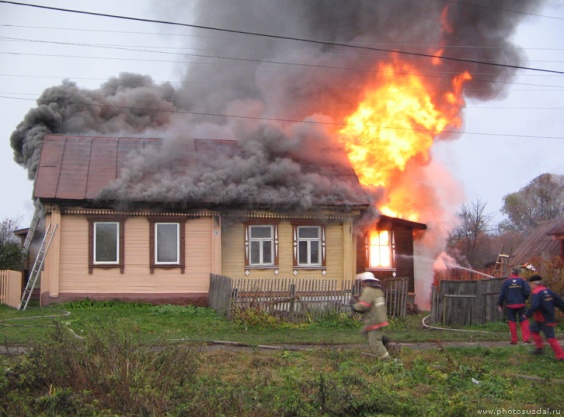 При возникновении пожара немедленно звоните по телефону службы спасения «01», «112»четко сообщите, что горит, адрес и свою фамилию.